Public Health Outcomes FrameworkHistory of indicator updates delayed due to the COVID 19 pandemicPublished [November 2023]The pandemic interrupted the production of some indicators in the PHOF. Details of these are summarised in the table below.Domain B Wider determinants of healthDomain C Health ImprovementDomain D Health ProtectionDomain E Healthcare and premature mortalityAPS = Annual Population Survey, ASCOF = Adult Social Care Outcomes Framework, DfE = Department for Education, EYFSP = Early years foundation stage profile, MoJ = Ministry of Justice, NCMP = National Child Measurement Programme, NDEP = National Dental Public Health Epidemiology Programme for England, NHSE = NHS England, OHID = Office for Health Improvement & Disparities, ONS = Office of National Statistics, PNC = Police National Computer, PRMA = Parental responsibility measures attendance (PRMA) census, QOF = Quality Outcomes Framework, UKHSA = UK Health Security Agency   © Crown copyright 2023Office for Health Improvement and Disparities This publication is licensed under the terms of the Open Government Licence v3.0 except where otherwise stated. To view this licence, visit nationalarchives.gov.uk/doc/open-government-licence/version/3.Where we have identified any third party copyright information you will need to obtain permission from the copyright holders concerned.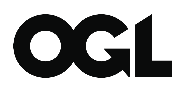 Indicator nameData sourcePlanned release periodRelease periodImpact of COVID 19B02a School readiness: percentage of children achieving a good level of development at the end of ReceptionDfE: EYFSPFebruary 2021February 2023Early Years Foundation Stage profile data for 2019 to 2020 delayedB02a School Readiness: percentage of children with free school meal status achieving a good level of development at the end of ReceptionDfE: EYFSPFebruary 2021February 2023Early Years Foundation Stage profile data for 2019 to 2020 delayedB02b School readiness: percentage of children achieving the expected level in the phonics screening check in Year 1DfE: EYFSPFebruary 2021February 2023Early Years Foundation Stage profile data for 2019 to 2020 delayedB02b School readiness: percentage of children with free school meal status achieving the expected level in the phonics screening check in Year 1DfE: EYFSPFebruary 2021February 2023Early Years Foundation Stage profile data for 2019 to 2020 delayedB02c School readiness: percentage of children achieving at least the expected level in communication and language skills at the end of ReceptionDfE: EYFSPFebruary 2021February 2023Early Years Foundation Stage profile data for 2019 to 2020 delayedB02d School readiness: percentage of children achieving at least the expected level of development in communication, language and literacy skills at the end of ReceptionDfE: EYFSPFebruary 2021February 2023Early Years Foundation Stage profile data for 2019 to 2020 delayedB03 Pupil absenceDfE: PRMA censusAugust 2020August 2022PRMA census data collection cancelledB07 People in prison who have a mental illness or a significant mental illnessNHSE: QOFAugust 2019Data not receivedData collection paused quarter 4 of 2020B08a Gap in the employment rate between those with a long term health condition and the overall employment rateONS: APSNovember 2021August 2022Mode of data collection changed to online due to COVID 19B08b Gap in the employment rate between those with a learning disability and the overall employment rateONS: APSNHSD: ASCOFFebruary 2021August 2022Mode of APS data collection changed to online due to COVID 19B08c Gap in the employment rate for those in contact with secondary mental health services and the overall employment rateONS: APSNHSD: ASCOFFebruary 2021August 2022Mode of APS data collection changed to online due to COVID 19B09a Sickness absence: the percentage of employees who had at least one day off in the previous weekONS: LFSNovember 2021February 2023Mode of data collection changed to online due to COVID 19B09b Sickness absence: the percentage of working days lost due to sickness absenceONS: LFSNovember 2021February 2023Mode of data collection changed to online due to COVID 19B13c First time offendersMoJ: PNC crime dataAugust 2020August 2022MoJ access PNC data in office for security reasons B18a Social Isolation: Percentage of adult social care users who have as much social contact as they would likeNHSDFebruary 2021February 2023Data collected by NHSD delayedB18b Social Isolation: percentage of adult carers who have as much social contact as they would like (18 plus years)NHSDFebruary 2021February 2023Data collected by NHSD delayedIndicator nameData sourcePlanned release periodRelease periodImpact of COVID 19C02a Under 18s conception rate per 1,000ONSMay 2021May 2023Data ONS has access to is incomplete due to birth registration delaysC02b Under 16s conception rate per 1,000ONSMay 2021May 2023Data ONS has access to is incomplete due to birth registration delaysC03a Obesity in early pregnancyNHSDSeptember 2021February 2024 TBCData provided by NHSD from Maternity Services Dataset delayedC03b Drinking in early pregnancyNHSDSeptember 2021February 2024 TBC Data provided by NHSD from Maternity Services Dataset delayedC03c Smoking in early pregnancyNHSDSeptember 2021February 2024 TBCData provided by NHSD from Maternity Services Dataset delayedC05a Baby's first feed breastmilkNHSDSeptember 2021March 2023Data provided by NHSD from Maternity Services Dataset delayedC09a Reception: Prevalence of overweight (including obesity)NHSDDecember 2021December 2022Incomplete data from NCMP collectedC09b Year 6: Prevalence of overweight (including obesity)NHSDDecember 2021December 2022Incomplete data from NCMP collectedC18 Smoking Prevalence in adults (18 years and over), current smokers (APS) (2020 definition)ONSJanuary 2022December 2022Data provided by ONS delayed. Mode of APS data collection changed to online due to COVID 19. 2020 data point not comparable with other data pointsIndicator nameData sourcePlanned release periodRelease periodImpact of COVID 19D03l Population vaccination coverage: Flu (2 to 3 years old)UKHSAAugust 2021August 2022Indicator production delayed due to reduced capacity in teamD04d Population vaccination coverage: Flu (primary school aged children)UKHSAAugust 2021August 2022Indicator production delayed due to reduced capacity in teamD05 Population vaccination coverage: Flu (at risk individuals)UKHSAAugust 2021August 2022Indicator production delayed due to reduced capacity in teamD06a Population vaccination coverage: Flu (aged 65 plus)UKHSAAugust 2021August 2022Indicator production delayed due to reduced capacity in teamIndicator nameData sourcePlanned release periodRelease periodImpact of COVID-19E02 Percentage of 5 year olds with experience of visually obvious dentinal decayOHIDMay 2022May 2023Delay to NDEP’s oral health surveys